Uitnodiging en agenda voor de Ouderraad (OR) vergadering d.d. 14 januari 2020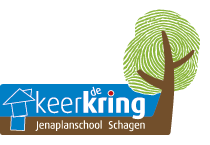 Aanvang: 20:00 uur, Locatie: De KeerkringSchagen, 13 januari 2020Aan: 	Nienke Bauer (vz), René Arkes, Floortje Bakker, Femke Koenen, Elanor Numan, Mandy Stapel, Anette Veldt, Debby Versteege, Daphne Ingen (notulist)Cc:	Hans Dingerdis, Masja Meijer (MR), Saskia Griffioen (Vrienden)Opening en mededelingenAcceptatie of aanpassing van de agendaNotulen met bijbehorende actiepuntenlijst d.d. 25 november 2019Ter bespreking:Pleinwacht (Femke)Bijwonen MR vergaderingen: woensdag 15 januari, donderdag 12 maart, maandag 18 mei, donderdag 25 juniMR Verkiezingen (Nienke/Mandy)Van de penningmeester (Femke)WerkgroepenEvenementen (Debby)Evaluatie SinterklaasEvaluatie KerstSport (Daphne)SchakenSchoolvoetbalSchoolbibliotheek (Anette)Schoolplein (Anette/Elanor)Oudercafé (Mandy/Debby)Vanuit het teamVanuit de MRVanuit de VriendenExtra onderwerpenRondvraagSluiting